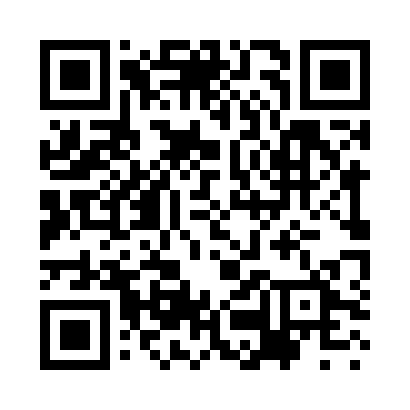 Prayer times for Daireaux, ArgentinaWed 1 May 2024 - Fri 31 May 2024High Latitude Method: NonePrayer Calculation Method: Muslim World LeagueAsar Calculation Method: ShafiPrayer times provided by https://www.salahtimes.comDateDayFajrSunriseDhuhrAsrMaghribIsha1Wed6:197:461:043:596:217:442Thu6:197:471:043:586:207:433Fri6:207:481:043:576:197:424Sat6:217:491:043:566:187:415Sun6:227:501:043:556:177:406Mon6:227:511:043:546:167:397Tue6:237:521:033:546:157:388Wed6:247:521:033:536:147:389Thu6:247:531:033:526:137:3710Fri6:257:541:033:516:127:3611Sat6:267:551:033:516:117:3512Sun6:277:561:033:506:107:3513Mon6:277:571:033:496:107:3414Tue6:287:571:033:496:097:3315Wed6:297:581:033:486:087:3316Thu6:297:591:033:476:077:3217Fri6:308:001:033:476:077:3118Sat6:318:011:033:466:067:3119Sun6:318:011:033:466:057:3020Mon6:328:021:043:456:057:3021Tue6:328:031:043:456:047:2922Wed6:338:041:043:446:037:2923Thu6:348:041:043:446:037:2824Fri6:348:051:043:436:027:2825Sat6:358:061:043:436:027:2826Sun6:358:071:043:436:017:2727Mon6:368:071:043:426:017:2728Tue6:378:081:043:426:007:2729Wed6:378:091:043:416:007:2630Thu6:388:091:053:416:007:2631Fri6:388:101:053:415:597:26